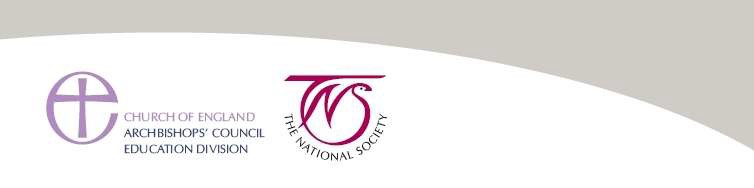 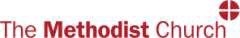 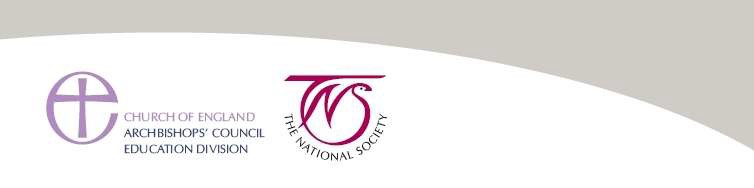 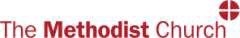 Statutory Inspection of Anglican and MethodistSchools (SIAMS)The Evaluation Schedule for the Statutory Inspection of Anglican and Methodist SchoolsRevised version September 2013ContentsIntroduction & Core Questions for Inspection…………………	1-2Core question 1: Christian Character……………………….	3-4Grade Descriptors………………………………………………	5-8Core question 2: Collective Worship……………………….	9-10Grade Descriptors………………………………………………	11-14Core question 3: Religious Education……………………….	15-16Grade Descriptors……………………………………………...	17-20Core question 4: Leadership and Management……………	21-22Grade Descriptors………………………………………………	23-26Summary Judgement………………………………………..	27≈Introduction to appendices1 and 2 – denominational characterAppendix 1:Guidance on Anglican character in schoolsAppendix 2:How effectively does the school, through its Methodist character, have a positive impact on the lives of all learners?Appendix 3:Religious Education in Church of England Schools: A Statement of Entitlementfrom the Board of Education/National Society CouncilIntroductionThis evaluation schedule sets out the expectations of the National Society and the Methodist Church for the conduct of the Statutory Inspection of Anglican and Methodist Schools (SIAMS) under Section48 of the Education Act 2005.  It incorporates changes in structure and emphasis that reflect current educational practice, broader developments in school inspections and the recommendations as set out in The Church School of the Future review (by Dr Priscilla Chadwick) and the Methodist Church Education Commission.The schedule provides criteria and grade descriptors to support inspectors in evaluating how well the school’s distinctive Christian character and values ensure the development and achievement of the whole child or young person.Church schools make up a highly diverse ‘family’ of institutions across nursery, primary and secondary phases.  The SIAMS Framework seeks to evaluate the impact that these church schools have on all their learners.   Inspectors are expected to interpret the grade descriptors based on the context of each school being inspected.   They should take into account the age range of learners and the religious backgrounds represented in the school community.Descriptors are not intended to be used as a checklist.  Inspectors should apply the descriptors in each grade to determine the ‘best fit’ for the school in the light of evidence collected.  This should assist inspectors in building a picture of the school’s effectiveness and analysing the reasons for this within the school’s provision.The Schedule applies to Anglican, Methodist and Joint Anglican/Methodist schools.  Additional guidance to assist inspectors in the evaluation of the distinctive Anglican and Methodist character of school is provided in Appendices 1 and 2.The evaluation of the overall effectiveness of the school and of the impact of its Christian character on learners embraces both their academic and personal development.  This will include taking into account their achievement.  Academic achievement is understood as attainment together with progress from starting points, not simply standards attained. Guidance on the evidence sources for this is provided on p 29 of the Schedule.Core QuestionsThe principal objective of the inspection is to evaluate the distinctiveness and effectiveness of the school as a church school.A church school’s self-evaluation, verified by inspection, will seek to judge how well the school’s distinctive Christian character and values ensure the development and achievement of the whole child or young person.Towards this objective, inspectors should seek answers to four core questions.1.  How well does the school, through its distinctive Christian character, meet the needs of all learners?2.  What is the impact of collective worship on the school community?3.  How effective is the religious education?4.  How effective are the leadership and management of the school as a church school?The order of the core questions is not hierarchical and the same is true for the bullet points in each section of the grade descriptors.  Together they provide a basis for evaluation that meets the principalobjective.Voluntary Controlled (VC) schoolsInspectors are required to answer core questions 1, 2 and 4 in evaluating the distinctiveness and effectiveness of VC schools.  However, within core question 1, an evaluation should also be made of the contribution made by religious education to the Christian character of the school and the spiritual, moral, social and cultural development of learners.For each core question, the schedule identifies evaluation statements, evidence that inspectors may take into account and grade descriptors.Inspectors will make a judgement on overall effectiveness using the guidance that follows the core questions.Christian CharacterHow well does the school, through its distinctive Christian character, meet the needs of all learners?This section deals with the achievement of the whole child.   Achievement is seen in terms of the academic and personal development of all learners, together with their well-being and spiritual, moral, social and cultural development.  There is a focus on the Christian character of the school, particularly its Christian values and the impact that they have on this achievement in its widest sense.Evaluation statementsWhen judging the impact of the school’s Christian character inspectors must evaluate:	how well the Christian character contributes to the academic achievement, personal development and wellbeing of all learners, regardless of their ability or background	how  effectively  the  Christian  character  supports  the  spiritual,  moral,  social  and  cultural development of all learners whether they are Christian, of other faiths or of none	how effectively the distinctively Christian character shapes the relationships between all members of the school community	how  well  the  Christian  character  promotes  an  understanding  of  and  respect  for  diverse communities     the contribution of religious education to the Christian character of the schoolSupporting evidenceInspectors may take account of:1.        Learners’ achievementa.	the impact of the school’s Christian character on the achievement of individuals and groups and the proportion of learners making expected levels of progress, particularly those that are vulnerable.  This should be based on national data and the school’s current analysis (see guidance on p 29)b.	the effectiveness of the school’s Christian character in ensuring the highest levels ofpersonal development and well-beingc.	how effectively the school promotes good attendance and addresses issues relating to poor attendance and exclusion and how strategies reflect its Christian character2.        Christian valuesa.	the extent to which the school’s values are distinctively Christian in character, in additionto being shared human valuesb.	the extent to which all members of the school community and particularly learners, can make links between the values and Biblical teachingc.	the school’s effectiveness in ensuring that Christian values make a significant impact on the lives of all members of the school communityd.	the extent to which learners are able to recognise that values are important to those of other faith traditions and those of none3.	Spiritual, moral, social and cultural developmenta.	the breadth of experiences available to all learners through curricular and extra-curricular activitiesb.	how well the school offers opportunities for learners to reflect on and respond to beliefs, values and profound human experiences from a range of faith perspectivesc.	the extent to which the opportunities for spiritual, moral, social and cultural development are characterised by distinctively Christian valuesd.	how well daily collective worship, religious education and other aspects of the curriculum enable learners to make informed choices which are based on Christian valuese.	the extent to which the school operates as a distinctively Christian community4.	Relationshipsa.	how well the school fosters positive relationships based on distinctively Christian values between all members of the school communityb.  how well members of the school articulate the link between their behaviour and Biblical teachingc.	how well  the  school promotes personal  self-esteem,  good work attitudes and  mutual support based upon its distinctively Christian values5.	Understanding of and respect for diverse communitiesa.	how  well  learners  understand  the  role  of  the  Christian  church,  particularly  theAnglican/Methodist church, at a local, national and international levelb.	how well learners understand Christianity as a multi-cultural world faithc.	to what extent learners understand and respect difference and diversity within local, national and global faith communities6.	Religious educationa.	the contribution religious education makes to the Christian character of the schoolb.	the contribution religious education  makes to learners’ spiritual, moral, social and cultural developmentc.	how well religious education  contributes to learners’ understanding of and respect fordiverse faiths and culturesGrade Descriptors: Christian CharacterOutstanding (1)	Distinctively Christian values are made explicit and are deeply embedded in the daily life of the school.  All members of the school community articulate the distinctively Christian characteristics of the school’s values and the significant impact they have on the daily lives and achievements of learners.	The school’s Christian character has a high profile and clearly shapes its approach toissues of attendance and pupil exclusion for all groups of learners.	There is a highly developed interpretation of spirituality shared across the school community.  Learners have regular opportunities to engage in high quality experiences that develop a personal spirituality.  They are passionate and confident to express their thoughts and views in considerable depth through a rich variety of styles and media.	The Christian character and values of the school have a significant impact on the spiritual, moral, social and cultural development of all learners.	The behaviour of learners is of the highest standard and relationships between all members  of  the  school  community  are  consistently  attributed  to  the  Christian character and values of the school.	Learners are fully aware that Christianity is a multi-cultural world faith.  They have a high degree of understanding and respect for diversity and difference both within the church and in other faith communities.	Learners are excited and challenged by religious education.   It makes a significant contribution to learners’ spiritual, moral, social and cultural development and plays a major role in determining the Christian character of the school.Good (2)	Distinctively Christian values are clearly expressed.  This ensures that most members of the school recognise the distinctive characteristics of the school’s values and identify how they affect their daily lives and their achievements.	The  school’s  Christian  character  consistently  informs  its  approach  to  issues  of attendance and pupil exclusion for all groups of learners.	The school has a clear definition of spirituality that is understood by most adults.Experiences are identified in the curriculum, which provide opportunities for learners to explore spirituality.  Learners respond well and are developing the ability to express their thoughts clearly and with confidence.	The Christian character and values of the school contribute to the spiritual, moral, social and cultural development of learners.	Learners behave well and relationships between all members of the school community are generally linked to the Christian character and values of the school.	Learners have some understanding of Christianity as a multi-cultural world faith and respect the diversity and difference within other faith communities.	Learners readily recognise the importance of religious education in their lives. It makes a positive contribution to learners’ spiritual moral, social and cultural development and to the Christian character and values of the school.Satisfactory (3)	Most members of the school recognise the school’s values as distinctively Christian andacknowledge the difference they make to their daily lives and achievement.	The school’s Christian character sometimes informs the way in which it approachesissues of attendance and pupil exclusion.	There	is	some	understanding	of	spirituality	amongst	the	school’s	leaders.Opportunities for spiritual development are not always clearly identified in the curriculum or in other areas of school life.  Consequently, learners’ ability to respond to these experiences is at an early stage of development.	The Christian character and values of the school have a limited impact on the spiritual, moral, social and cultural development of learners.	The behaviour of learners is mostly good and relationships between all members of the school community are generally attributed to the Christian character and values of the school.	Learners have only a basic awareness of Christianity as a multi-cultural world faith and this restricts their understanding of and respect for diversity within the Church.	Learners have generally favourable views of religious education and acknowledge its importance in their lives. Religious Education contributes, although inconsistently, to learners’ spiritual moral, social and cultural development and to the Christian character of the school.Inadequate (4)Inspectors should use their professional judgement in making this judgement. The distinctive Christian character of the school may be inadequate  if more than one of the following apply:	Members  of  the  school  community  have  very  little  understanding  of  distinctive Christian values with the consequence that these values make almost no impact on the daily life of the school.      The school’s approach to pupil attendance and exclusion is not related to its Christianvalues and is ineffective.	There is no clear understanding of spirituality among the school leaders.  The school has little idea of how to provide opportunities for spiritual development.   Learners show little enthusiasm to engage and respond to experiences for spiritual development and demonstrate a lack of ability to express their thoughts.	The behaviour of learners is often poor and relationships between some members of the school community fall short of what is expected in a church school.      Learners have little understanding or respect for diversity and difference within theChurch and other faith communities.	Learners express mixed or negative views of religious education and often fail to see its importance in their lives.   Religious education makes a very limited contribution to learners’ spiritual moral, social and cultural development and to the Christian character of the school.Collective WorshipWhat is the impact of collective worship on the school community?This section deals with the impact of collective worship on all members of the school community.  It evaluates how the importance of collective worship is demonstrated in the life of the school and how well it develops learners’ understanding of Anglican/Methodist traditions and practice.   It evaluates the extent  to  which  collective  worship  makes  an  important  contribution  to  the  overall  spiritual development of members of the school community.Evaluation statementsWhen judging collective worship, inspectors must evaluate:	the extent to which learners and adults engage with collective worship, its relevance and the way it makes a difference to the lives of members of the whole school community	the extent to which collective worship is distinctively Christian, setting out the values of the school in their Christian context	how well collective worship develops personal spirituality within the school community through a range of experiences, including a focus on prayer    how well collective worship enables participants to develop an understanding of Jesus Christ and aChristian understanding of God as Father, Son and Holy Spirit	how effectively the school community is involved in the planning, leadership and evaluation of collective worshipSupporting evidenceInspectors may take account of:1.     The impact of collective worship and to the extent to which it:a.	is engaging, inspiring and transformationalb.	informs behaviour, attitudes, relationships and school lifec.	includes a range of creative opportunities e.g. music, silence, symbols, drama2.     The central attributes of collective worship and the extent to which they:a.	develop the Christian vision, values and ethos of the school and contribute to the spiritual, moral, social and cultural development of participantsb.	provide opportunities for participants to gather, engage and respond in a variety of ways, grounded in distinctively Christian teachingc.	provide opportunities to understand and celebrate festivals in the Church’s year and reflectlocal Anglican/Methodist practice, including the Eucharist/Communion where appropriate3.     The centrality of prayer and reflection and the extent to which:a.	learners understand the nature and purpose of prayer and reflectionb.	learners understand  the part this may play within an individual’s life and in the life of theworshipping communityc.	prayer contributes to the spiritual development of the whole school communityd.  appropriate opportunities are provided for prayer and other	worship activities, such asChristian reflection, outside collective worship4.	The theological basis of collective worship  and the extent to which it:a.	contributes to learners’ understanding of Christian theological concepts and beliefs at anappropriate levelb.	reflects the Trinitarian nature of Christianity c.	gives the Bible a significant place in worship5.	The leadership and management of collective worship and the extent to which:a.	learners regularly encounter a range of worship leaders, including learners themselves, who ensure that worship is creative, alive, inclusive and accessibleb.		worship is planned systematically  so that there is continuity, cohesion, variety and a clear focus on Christian beliefs and festivalsc.		planning, monitoring and evaluation involve the whole school community and result in improvementGrade Descriptors: Collective WorshipOutstanding (1)	Across the school community great value is placed on collective worship; its place in school life and its impact on individuals is readily and clearly articulated.	Collective worship is inspirational and inclusive.  It engages all learners and its impact can be clearly discerned in all aspects of relationships and school life.	Collective  worship  regularly  includes  Biblical  material  and  Christian  teaching  and learners are able to relate this to the school’s core values and their own lives.	Learners can identify clearly the distinctive features of different Christian traditions in worship particularly local Anglican/Methodist practice, the seasons of the Church’s year and Christian festivals.	Themes raise aspirations, inspire a high level of spiritual and moral reflection and challenge learners to take responsibility for their own conduct and charitable social actions expressed in Christian terms.	Learners understand the value of personal prayer and reflection as part of their own spiritual journey. They seek out opportunities for this in their own lives and contribute confidently and sensitively to prayer in worship.	Collective worship has a strong focus on the person of Jesus Christ and learners understand the central position he occupies in the Christian faith.	Collective worship has a strong focus on God as Father, Son and Holy Spirit. Learners recognise this and talk about it with an impressive degree of understanding.	Learners are confident in planning and leading acts of worship, whether prepared beforehand or spontaneous, and have frequent opportunities to do so.	A range of leaders, including staff, clergy and representatives from different Christian traditions, together with a variety of settings for acts of worship offer learners a rich experience of worship.	Monitoring and evaluation have a clear purpose and are managed efficiently.  Feedback gathered from a range of stakeholders provides insight into how worship influences the life of the community and leads directly to significant improvement.Good (2)	Members of the school community see the importance of worship in the life of the school and are able to talk about what it means to them.	Learners recognise the value of worship, respond positively and participate willingly.There is evidence of the impact of collective worship on all aspects of school life including attitudes, behaviour and relationships.	Collective worship often includes Biblical material and learners are able to make somelinks between this and their own lives and to the school’s core values.	Learners have an understanding of different Christian traditions in worship, particularly local Anglican/Methodist practice, the seasons of the Church’s year and Christian festivals though cannot always articulate these fully.	Themes  are  relevant  and  pay  close  attention  to  learners’  spiritual  and  moraldevelopment. In response, learners take some action in the service of others.	Learners understand the purpose of prayer and reflection in both formal and informalcontexts. Many make use of prayer in their own lives and regularly contribute relevant and appropriate prayers to school worship.	Collective  worship often  includes teaching about the  person  of  Jesus Christ  and learners have an understanding of his important place in worship.	Learners are aware of God as Father, Son and Holy Spirit in worship and they are able to talk about this with some measure of understanding.	Learners  enjoy  contributing  within  collective  worship  and  are  increasingly  taking responsibility for particular aspects.	Staff and clergy are regularly involved in planning the collective worship programme and leading collective worship programme and leading worship in a range of settings, with some involvement of other Christian traditions.	Regular monitoring and evaluation identifies where improvement is needed and often informs development planning.Satisfactory (3)	Collective worship is recognised as important in the life of the school community and is said to be valued.	There is limited but growing evidence of the impact of collective worship on the wider lives of members of the school community.	Collective worship sometimes includes Biblical material but its relation to learners’lives and the school’s core values is not always explicit.	Learners have some understanding of a few different Christian traditions in worship mainly related to local Anglican/Methodist practice and to some Christian festivals.	Themes  support  the  school’s  core  values,  particularly  in  the  area  of  moral development.  Spiritual development may be more limited because planning for this is less focused. Occasionally learners are prompted to respond in service to others.	Learners	experience opportunities for prayer but there is limited understanding of itsvalue and relevance to everyday life.	Learners have some knowledge of the life of Jesus Christ though his significance in worship is not fully understood.	Reference is made to God as Father, Son and Holy Spirit on occasions but  the significance of this has not been made explicit to learners.	Learners behave well in worship, are attentive and respond to the different elements.However, they are often passive and do not yet take responsibility for aspects of worship.	Planning provides a basic structure for collective worship but insufficient consideration is given to the coherent development of Christian themes.  The main Christian festivals are usually included.  Responsibility for planning lies with a few members of staff with little involvement from other members of the school community. There is limited variation in the pattern and setting for collective worship.	Some feedback on collective worship is gathered that prompts small changes to the arrangements for worship although there is limited analysis of its impact on the school community.Inadequate (4)Inspectors should use their professional judgement in making this judgement. Collective worship may be inadequate if more than one of the following apply:	Learners show at best half hearted or little response to aspects of worship.  It does not hold a distinctive place in the daily life of the school and learners cannot see its importance in their lives.	Learners   have   limited   awareness   of   different   Christian   traditions   including Anglican/Methodist practice.  The major Christian festivals are celebrated but learners gain little understanding of Christian beliefs and values from worship.	Neither the place of the person Jesus Christ nor Biblical material are given prominence in worship and its key elements have a low profile. As a result learners are frequently not engaged in worship.	There is little to raise learners’ spiritual awareness or to directly inspire them in the service of others.  Prayer and reflection play a limited role in the pattern of school life so learners derive little spiritual benefit.	Little monitoring and evaluation of worship occurs and no account is taken of learners’views.  There is insufficient impact on improvement.Religious EducationHow effective is the religious education?This section deals with the way religious education contributes to a church school’s Christian character. At the heart of religious education in church schools is the teaching of Christianity, rooted in the person and work of Jesus Christ.  As inclusive communities, church schools encourage learning about and learning from other religions and fostering respect for other religions and world views.Evaluation statementsWhen judging the effectiveness of the religious education, inspectors must evaluate:     the achievement of learners in religious education     the quality of teaching and learning in religious education     the effectiveness of the curriculum in religious education and especially the teaching of Christianity     the effectiveness of the leadership and management of religious education.Supporting evidenceInspectors may take account of:1.     Progress and standards based upon the school’s performance dataa.	standards attained by learners at the end of each key stageb.  progress for individuals and groups of learners, considering their starting pointsc.	how  well  gaps in  performance are  narrowing for  different  groups of  learners  (where information is available)2.     Quality of teaching and learninga.	teachers' understanding and implementation of high quality religious education teaching over time as evidenced by observation of lessons, the school’s own monitoring, other learning activities, discussion with learners and scrutiny of their workb.	the extent to which learning activities address both learning about and learning from religion and enable learners to acquire and apply knowledge and skills set out in the syllabus for religious educationc.	the extent to which religious education makes a contribution to the distinctively Christian values of the school and to the spiritual, moral, social and cultural development of learnersd.  the extent to which learners enjoy religious education and are enabled to speak about religious ideas and faith3.     Quality of the curriculuma.	the extent to which the school’s syllabus reflects the National Society  Statement of Entitlement  for  Religious  Education  (Appendix  3)  and  in  particular,  whether Christianity is the majority study:	in Key Stages 1 – 3: at least ⅔ Christianity	in Key Stage 4: the study of Christianity will be a significant and substantial part of courses that lead to any public qualification	in Key Stage 5: the opportunity to study Christianity at AS and A level(NB The Statement of Entitlement does not apply to Methodist schools)b.  the religious education provision for all students in the sixth formc.	the proportion of curriculum time dedicated to meeting religious education objectives (5% -10%)d.  the  extent  to  which  pupil  achievement  in  religious education is  equal  or  better  than comparable subjectse.  the proportion of learners taking a recognised and appropriate qualification at KS 44.	Effectiveness of leadership and management of religious educationa.	the extent to which monitoring of the quality of teaching, learning and assessment leads to an improvement in the performance of learners across the schoolb.	the extent to which religious education works with and informs effective teaching and learning across the curriculumGrade descriptors: Religious EducationOutstanding (1)	Standards of attainment of learners are at least in line with national expectations with a significant number attaining higher than the national expectations*.	Attainment is high and progress is rapid in developing an understanding of Christianity and a broad range of religious beliefs.	In exceptional circumstances, where groups of learners attain below those nationally, the gap is narrowing dramatically over a period of time as shown by attainment data.	Learners are inspired by the subject and learn exceptionally well.  They develop and apply a wide range of higher level skills to great effect in their enquiry, analysis, interpretation, evaluation and reflection of their understanding of the impact of religion on believers.	Learners are impressive in the way that they use creativity and originality to apply their knowledge and skills in religious education to their own personal reflections on questions of meaning and purpose.     The majority of teaching is outstanding and it is never less than consistently good.	Highly effective use of assessment informs teaching and learning in religious education and exemplar evidence demonstrates progress made by learners.	Religious education has a very high profile within the school curriculum and learning activities provide fully for the needs of all learners.	The religious education curriculum is rich and varied enabling learners to acquire a thorough knowledge and understanding of the Christian faith through a wide range of learning opportunities.	The religious education curriculum provides opportunities for learners to understand and to make links between the beliefs, practices and value systems of the range of faiths studied.	Links with the Christian values of the school and spiritual, moral, social and cultural development are intrinsic to the religious education curriculum and they have a significant impact on learners.	Rigorous and extensive monitoring and evaluation results in well focused action plans that demonstrably lead to improvement.	Subject leadership has the highest level of subject expertise and the vision to realise ambitious expectations and improvement.*‘National expectations’ throughout the descriptors for religious education refers to those set out in the syllabus adopted by the governors of the school and the extent to which they may reflect the QCA’s 8 point scale.  Guidance on this may be revised as and when required.Good (2)	Standards of attainment for the large majority of learners are in line with national expectations and sometimes higher.	Learners make good progress given their starting points.  Or, standards of attainment are average but learners make rapid and sustained progress given their starting points over a period of time.	In exceptional circumstances overall attainment may be slightly lower than national expectations but with some groups of learners making outstanding progress.	Learners understand the value of the subject and they mostly learn well.  They develop a range of skills including some of the following: enquiry, analysis and interpretation, evaluation and reflection.   Learners have a good ability to apply these skills to understanding the impact of religion on believers.	Learners  show  originality  and  creativity  in  applying  their  knowledge  and  skills  in religious education and are developing the ability to apply this to questions of meaning and purpose.	The majority of teaching is good.	Assessment procedures are in place and these inform planning, teaching and learning.	Religious education has a high profile within the school curriculum and learning activities are differentiated to meet the needs of different groups of learners.	Learners display a secure knowledge of many of the key aspects of Christianity and theBible and the main practices and beliefs of the other faiths and cultures studied.	Religious education makes a good contribution to the Christian values of the school andto the learners’ spiritual, moral, social and cultural development.	Effective use is made of a range of routine monitoring and evaluation procedures that accurately identify strengths and focus on raising standards that lead to improvement in pupil performance.	The subject leader effectively communicates expectations to senior leaders, governors and staff about improvement in teaching and learning in religious education and is well informed on current developments in religious education.Satisfactory (3)	Standards  of  attainment  for  the  majority  of  learners  are  in  line  with  national expectations.	Progress is satisfactory with learners making at least comparable progress to national expectations.  Or, attainment is low but there is accurate and convincing evidence that progress over a sustained period of time is improving strongly and securely.	The quality of learning and engagement within the subject are generally good but with some variation in some year groups or key stages.	Teachers sometimes, though not always, ensure that lessons are structured around the development of skills such as enquiry and reflection.	Learners have a satisfactory knowledge and understanding of Christianity and some religions and beliefs but their ability to answer questions of meaning and purpose is limited.	The majority of teaching is satisfactory and there is likely to be some good teaching.	The religious education curriculum caters for the learning needs of some learners but those needing either reinforcement or more challenging learning activities are not routinely planned for.	Some assessment takes place but this is inconsistent across year groups and does not always accurately inform future teaching and learning.	The religious education curriculum offers some opportunities to enhance the spiritual, moral, social and cultural development of learners.	The religious education curriculum offers learners some opportunities to understand the main teachings, beliefs and practices of Christianity and some other world faiths but implementation is inconsistent and is therefore not fully effective.  As a result, learners do not have sufficient knowledge or understanding of religions nor of respect between diverse faith communities.	Religious education has modest links to some aspects of the school’s Christian values but these are not made explicit and are not consistently identified in teachers’ planning.	There is regular monitoring of some aspects of religious education and self-evaluation is broadly accurate in identifying priorities for improvement that offer adequate challenge.	The  subject  leader  is  aware  of  current  developments  in  religious  education  and incorporates some of these in his/her practice.Inadequate (4)Inspectors should use their professional judgement in making this judgement. The effectiveness of RE may be inadequate if more than one of the following apply:	Standards of teaching, learning and assessment are inadequate with the result that standards of attainment and rates of progress, for the majority of learners and groups of learners, are consistently lower than national expectations.	The religious education curriculum makes little contribution to the Christian values of the school and its promotion of spiritual, moral, social and cultural development is limited.     Insufficient opportunities exist to develop learners’ knowledge and understanding ofChristianity or other faiths and the impact on the lives of believers.	Subject leadership is poor. Procedures for the monitoring and evaluation of religious education are weak and fail to identify essential improvements in teaching and learning.Leadership and ManagementHow effective are the leadership and management of the school as a church school?This section is about the impact of the leadership and management of the school as a church school and the extent to which leaders and managers at all levels, including governors, articulate and promote a distinctive vision for the school that is based upon the Christian character of the school.  It is also concerned with the effectiveness of leaders and managers in ensuring that the school’s distinctive Christian character has a positive impact on pupil’s personal and academic development and the well- being of all members of the school community.In the following section ‘leaders’ includes school governors who have a key role in the strategic development of achurch school.Evaluation statementsWhen judging the effectiveness of leadership and management, inspectors must evaluate:     the extent to which leaders articulate an explicit Christian vision that has an impact on:a.	standards of achievementb.  the distinctively Christian character of the school c.	the well-being of all the whole school community	the extent to which school leaders secure the impact of this vision through evaluation and strategic planning     how well leaders prepare for future leadership across church schools	the effectiveness of partnerships with the local church, the deaneries, the diocese/district and the wider community, including the parents and carers     if the arrangements for religious education and collective worship meet statutory requirementsSupporting evidenceInspectors may take account of:1.  Christian visiona.	how well an explicit Christian vision is articulated and implementedb.	the impact of the Christian vision on the achievement of all learners including the effectiveness of leaders in helping learners to overcome educational, social and economic disadvantagec.	how well leaders promote the well–being of all learners, particularly their spiritual, moral, social and cultural development, through a broad and distinctive curriculum in addition to worship and religious education2.  Evaluation and strategic planninga.	the impact of monitoring and evaluation on the school’s Christian characterb.	how well governors hold leaders to account for the school’s effectiveness as a church schoolc.	the extent to which leaders enable all members of the school community to contribute to andunderstand the development and implementation of the school’s distinctively Christian visiond.	the implementation and effectiveness of improvement plans related to the distinctive Christian characteristics of the schoole.	the extent to which the issues in ‘Focus for development’ from the last inspection have beenaddressed and in a manner that has brought about positive outcomes for the learners3.  Future leadership of church schoolsa.	the effectiveness of professional development in enhancing the Christian character of the schoolb.	the  effectiveness  of  preparation  for  the  future  leadership  of  church  schools  by  the implementation of an appropriate programme of staff developmentc.	the extent to which the National Society Statement of Entitlement for Religious Education is implemented, in particular:		priority given to staff expertise and specialist qualifications in religious education	priority given to professional development in religious education	the level of resourcing for religious education4.  Partnership with key stakeholdersa.	the extent to which leaders and managers form partnerships and engage with the Church in parish, diocesan/district, national and global communities in a way that enriches the lives of learnersb.	the effectiveness of the incumbent/minister/chaplain/youth worker in supporting individuals and developing the distinctive Christian character of the schoolc.	the effectiveness of parental engagement and contribution to school lifeNB Good intentions and an aspirational outlook or a recent change of headteacher following a period of poor leadership do not in themselves provide sufficient proof of the capacity for sustained improvement.Grade Descriptors: leadership and managementOutstanding (1)	Leaders consistently and confidently articulate, live out and promote a vision rooted in distinctively Christian values.	Leaders readily articulate the impact of explicit Christian values on the lives of learners and on the whole life of the school.	Leaders have a thorough understanding of the school’s performance and distinctivenessbased on effective and insightful self-evaluation.	Self-evaluation involves all  groups in  the  school community.   It  leads directly  and convincingly to effective strategies for improvement and maintains a strong focus on meeting the needs of all learners.	Leaders ensure that the whole curriculum is informed by a distinctive Christian vision that contributes well to pupil behaviour and attitudes as well as their spiritual, moral, social and cultural development.	Parents, the local church, the diocese/district and the wider community contribute fully to school life so that there is mutual and substantial benefit for all groups including their understanding of local, national and global communities.	The development of all staff and governors as leaders in church schools is planned strategically with substantial benefits for the current leadership of the school.	The leadership of worship and RE is given a high priority and this leads to highly effective practice in both areas.Good (2)	Leaders articulate and promote a vision based on distinctively Christian values.	Leaders clearly describe the impact of Christian values on the learners and on the whole life of the school.	Leaders have a good understanding of the school’s performance and distinctiveness based on the school’s self-evaluation strategies.	Self-evaluation strategies lead directly to the school’s improvement planning.   As a result, achievement and distinctiveness have improved or previous good performance has been consolidated for all groups of learners.	Leaders ensure that collective worship, RE and aspects of the curriculum are informed by distinctive Christian values that contribute to learners’ good behaviour and attitudes together with their spiritual, moral, social and cultural development.	Parents, the local church, the diocese/district and the wider community contribute fully to school life in such a way that there are clear benefits for learners, including their understanding of local, national and global communities.	Effective use is made of opportunities that arise for the development of staff and governors as leaders in church schools, with clear benefits for the current leaders.	The leaders of worship and RE are given good support in fulfilling their roles and this has enabled them to bring about improvements or maintain the previous good practice.Satisfactory (3)	Leaders provide a concerted approach to the distinctiveness and effectiveness of the school as a church school although this is not driven by a clearly developed Christian vision.	Leaders have some awareness of the impact of distinctively Christian values on some aspects of school life although they are not clear about the difference they make across the whole school community.	Leaders articulate the school’s priorities as a church school although the links between this and the school’s self-evaluation are not always understood and do not always lead to improvement.  Consequently, not all learners progress as well as they might and the school’s distinctive character is not fully developed.	Worship, RE and other aspects of the curriculum are based upon Christian values but these values are present at an implicit rather than explicit level.  As a result, whilst learners recognise the school as a church school, they are not always able to recognise the impact that this has on their spiritual, social, moral and cultural development and on their well-being.	Parents, the church, the diocese/district and the wider community contribute to school life but this is not always on a regular or sustained basis and this limits the benefit to learners and their understanding of local, national and global communities.	The school provides some opportunities for the identification and development of staff and governors as leaders of church schools.	The improvement strategies adopted by the leaders of worship and RE, whilst having some  positive  impact,  are  not  sufficiently  rigorous  to  bring  about  sustained improvement.Inadequate (4)Inspectors should use their professional judgement in making this judgement. The effectiveness of leadership and management may be inadequate if more than one of the following apply:     One or more of the aspects from ‘Focus for development’ in the last inspection reporthave not been addressed in a way that has brought about improvement.	Leaders do not have a coherent vision or strategic plan for the distinctiveness and effectiveness of the school as a church school.	Self-evaluation strategies are insufficiently rigorous to bring about improvements in pupil achievement, well-being or spiritual, moral, social and cultural development.	The school’s relationships with the diocese/district, church, parents and the wider community is weak and make little impact on learners’ understanding of local, national and global communities.	The leadership of the school does not ensure that worship or RE have sufficiently high profile in the school.  As result both are no better than satisfactory and show little sign of improvement.  Arrangements for RE and collective worship may not meet statutory requirements.Summary JudgementWhen evaluating the distinctiveness and effectiveness of the school as a church school inspectors will consider judgements on the four core questions.	how well the school, through its distinctive Christian character, meets the needs of the needs of all learners	the impact of worship on the school community	the effectiveness of religious education	the effectiveness of the leadership and management of the school as a church schoolThe school’s effectiveness must also be considered in the light of the requirement that a school ‘should enable every child to flourish in their potential as a child of God’ (Chadwick).  This will include not only their spiritual, moral, social and cultural development and their well-being but also their academic development. Sources of evidence for this judgement may include:	the Ofsted report on the school if it is recent (within 12 months of the SIAMS inspection)	an analysis of learners’ current achievement produced by the school	external analyses of the school’s performance provided by the DfE, RAISE on line, localauthority or the diocese (Data Dashboard)	any other relevant school data such as post-16 provision, exclusion information, attendance data, attainment on entry, mobility of cohortsOutline Guidance	Where a school is in an Ofsted category it is unlikely that the grades for Overall Effectiveness and Core Question 1 will be higher than satisfactory.	Where the most recent Ofsted inspection was less than a year ago it is unlikely that the SIAMS overall judgement and the judgement for Core Question 1 will be more than one grade different from Ofsted’s most recent judgement for Overall EffectivenessNB Inspectors should be aware that a school judged as outstanding by Ofsted will not necessarily be outstanding under SIAMS judgements.  Inspectors should examine evidence for the distinctive elements of a church school, which will not all be included in the remit of an Ofsted inspection.APPENDICESIntroduction to Appendices 1 and 2Appendix 1: Guidance on the Anglican character of schoolsAppendix 2: How effectively does the school, through its Methodist character, have a positive impact upon the lives of all learners?Appendix 3: Religious Education in church schools – a Statement of Entitlement.INTRODUCTION TO APPENDICES 1 AND 2DENOMINATIONAL CHARACTERThe appendices in this section which relate to distinctive features of Anglicanism and Methodism have been agreed independently by each denominational body; The National Society Council and the Methodist Academies and Schools Trust.   This accounts for the slightly different format of each appendix.The appendices are not intended to be treated as another layer of evaluation. Rather they set out to provide schools and inspectors with guidance on some of the features which characterise each denomination and which learners may encounter in their schools.The Evaluation Schedule includes particular references to denominational features, for example:   How well learners understand the role of the  Christian church, particularly Anglican/Methodist Church, at a local, national and international level (Core question 1)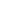    The extent to which collective worship reflects Anglican/Methodist traditions and practices, includingEucharist/Communion where appropriate (Core question 2)   The extent to which  leaders and managers form partnerships and engage with the Church in parish, diocesan/district, national and global communities in a way that enriches the lives of learners (Core question 4)It is hoped that this guidance will help inform inspection judgements across these core questions. In using the guidance the following should be taken into account:   The guidance is not prescriptive.  Rather it provides pointers to areas schools may explore as part of their denominational distinctiveness.   Schools and inspectors will need to take into account the age of learners in considering the way the school engages them with denominational aspects.   Schools and inspectors will need to respect the particular character, tradition and practice of the church to which the school is linked.  There is great variety in Anglican practice, particularly in aspects of liturgy. The local church will be the main point of contact.  It will be important for inspectors to use professional judgement because of the different ways schools interpret their Anglican, Methodist or joint status.Appendix 1Guidance on the Anglican character of schoolsIn the past inspectors have often asked: ‘What is meant by Anglican tradition and practice? What might we expect to see in a school?’ This appendix is offered to schools and inspectors as guidance on some of the features which characterise Anglicanism and which learners may encounter in their schools.  It is not intended to be treated as another layer of evaluation but rather 4 areas to consider supported by more detailed explanation.Inspectors and schools may explore:   The ways in which the school lives out a consistent narrative (‘Christian story’) at all levels of its life which express a lively Christian character based on the Anglican tradition of the interplay of Scripture, Tradition and Reason.   The effectiveness of the partnership and sense of belonging between the school, its Parish and Diocese and the opportunities offered by the school for learners to encounter the worldwide Anglican family. This starting point for this will be the particular local context of the parish church and the school.   Learners’ knowledge and experience of a range of characteristics distinctive of being rooted in the  Anglican tradition. e.g. the parish system (a church called to serve all in its locality); the valuing of sacraments of Baptism and Holy Communion); the use of common liturgical structure and some common texts in worship (e.g. The Lord’s Prayer); the ordering of ministry (bishops, priests, deacons and the ministry of lay people).   Ways in which learners are offered appropriate opportunities to participate in the mission of the worldwide Church and in the wider community (e.g. social action and charities, ecological awareness, consideration of peace and justice issues).Additional guidance: Anglican belief holds that the Holy Scriptures ‘contain all things necessary to salvation’ and that its common faith can be summarised in the historic Creeds (especially, the Apostles' and Nicene Creeds). So knowledge and understanding of the Bible and the Creeds may be communicated at appropriate levels to pupils. Learners’ experience worship which is part of the heartbeat of the school. Worship should draw on the liturgical richness of the Anglican tradition through clear and consistent structure. Pupils may be given opportunities to develop a simple vocabulary of inherited liturgical texts at levels appropriate to their  age  (e.g.  The  Lord’s  Prayer,  simple  Responses,  Collects and  ‘Classic’ prayers) and understand some of the symbolism used in worship. Pupils may explore and, preferably, be afforded opportunities to experience the sacraments of Baptism and Holy Communion in ways that they can learn from them as well as about them. There should be a sense not just of the rituals themselves, but of their significance in the life of the Church and its members and, where appropriate, to their own lives. Pupils may be given opportunities to learn from the past and those who have trodden the path of faith before them. They might do this through learning of prominent Anglicans (e.g. William Wilberforce,  Mary  Williams,  Joshua  Watson,  Mary  Sumner,  Desmond  Tutu);  or  Anglican projects (e.g. The Children’s Society, Church Urban Fund, ‘CMS’ and USPG’ – now known as‘Us’); through discovering the story of a local church, saint or Christian person who has contributed to their own community; or through dialogue with older members of their own parish family. Pupils may be introduced to the various ways in which ministry is expressed in the living church and to the idea that all can have a part to play, regardless of age or status. There will be opportunities to encounter clergy and to learn of the role of the Bishop and Diocese (perhapsincluding a chance to visit their Cathedral where that is practicable). Pupils may develop an understanding of the Church of England’s vocation to serve the whole community in every locality. Examples include local provision for Weddings and Funerals for all who seek them and other civic occasions in which the Church is seen to play a pivotal role. At a national level pupils may develop some knowledge of the Church’s involvement in national events such as coronations, royal weddings, national thanksgivings etc. arising from its role asthe Established Church.The following may provide helpful background information:‘Understanding Church Schools: Ideas for Today from Joshua Watson's Founding Vision)’ (2012)by Tim Elbourne 	(Grove Booklets)‘The  Lambeth  Quadrilateral’  (1886)  which  sets  out  four  key  articles  for  Anglicanism(www.msgr.ca/msgr-3/lambeth_quadrilateral.htm)‘Going  for  Growth-  Transformation  for  children,  young  people  and  the  Church’  (2010)especially section 3 (.‘The Church School of the Future Review’’ Chadwick) (2012) especially chapter 3Agreed by the National Society Council. February 2013.How effectively does the school, through its Methodist character, have a positive impact upon the lives of all learners?This section deals with the Methodist character of the school and the way in which this distinctive character has an impact on the achievement, personal development and well-being of all learners and the overall Christian character of the school.Evaluation StatementsWhen judging the impact of the school’s Methodist character, inspectors must evaluate:   Learners’ knowledge and understanding of the life and teaching of John Wesley and the way inwhich this influences the lives of people today   the extent to which worship develops learners understanding of Methodist traditions and practice in the present day   The effectiveness of the partnership between the school, the local church and circuit and the community   The effectiveness of leaders and managers - including governors, the minister and chaplain -  in promoting, monitoring and evaluating the effectiveness of the school’s Methodist characterSupporting EvidenceInspectors may take account of:   Learners’  understanding  of  the  life  and  influence  of  John  Wesley  and  its  implications  for Methodists today – in particular, the inclusive nature of Methodism and its assurance of God’s love for all   children’s understanding of the meaning of “covenant” and commitment and its place within theMethodist tradition – as seen in the covenant service and the Methodist membership card   children’s understanding of ‘community”’ within the Methodist church – as seen in mutual support and pastoral concern between members   children’s understanding of the local, national and international dimensions of Methodism – in, for example, social action, mission and the lay preacher system   children’s experience of the Methodist tradition of singing – knowing that songs and hymns are often used to express firmly held beliefs   the extent to which learners appreciate the importance of young people in Methodism today –e.g. the Methodist Assembly and Youth President   children’s understanding of the way in which the design of Methodist churches expresses thebeliefs of its members and the traditions of Methodism   the  effectiveness  of  the  Methodist  minister/chaplain  and  the  local  church  and  circuit  in influencing the life and ethos of the school community   the effectiveness of governors in promoting, monitoring and evaluating the distinctive Methodist character of the school (e.g. commitment, service, putting others first, community, pastoral care, social action, justice, participation of young people, valuing all)Agreed by the Methodist Academies and Schools Trust February 2013RELIGIOUS EDUCATION IN CHURCH OF ENGLAND SCHOOLSA Statement of Entitlement from theBoard of Education/National Society CouncilThis statement is intended as a guide for all involved in church schools and academies ensuring the teaching and learning of RE is treated with the importance and delivered with the excellence it deserves. It includes aims, outcomes, teaching and learning aboutChristianity, teaching and learning about other faiths and world views, curriculum balance, curriculum time, staff and outcomes for pupils. These areas raise the important issues for policy making for schools and dioceses. They can be used with parents and staff to promote understanding of the value of RE as well as to support curriculum development and syllabus writing where appropriate.Education and mission1.  The General Synod motion of 1999 affirmed that Church of England schools stand at the heart of the mission of the Church to the nation. This was followed by the Dearing Report The Way Ahead, which looked in detail at how this was to be exemplified in the life of the schools.2.  Going for Growth (endorsed by General Synod in 2010) examined the work of the church with children and young people within the mission framework. The final Action Points have significant application to schools, especially the first:“the Church at national, diocesan and local level is called to work towards every child and young personhaving a life enhancing encounter with the Christian faith and the person of Jesus Christ” (5.2)3.  The mission imperative was clearly stated at the first meeting of the National Society in 1811, when the commitment to set up Church of England schools across the nation was undertaken specifically so that “the national religion (should be) the foundation of national education”.4.  Consistent with this understanding of mission church schools put spiritual development at the heart of the curriculum. All members of the school community should experience Christianity through the life of the schools, as well as through the taught curriculumReligious Education5.  Religious Education is central to this understanding of education and mission.The aims of Religious Education in church schools are:• To enable pupils to encounter Christianity as the religion that shaped British culture and heritagead influences the lives of millions of people today• To enable pupils to learn about the other major religions, their impact on culture and politics, art and history, and on the lives of their adherents• To develop understanding of religious faith as the search for the expression of truth• To contribute to the development of pupils’ own spiritual/philosophical convictions, exploring andenriching their own faith and beliefs.6.  The outcomes for pupils at the end of their education in church schools are that they are able to:• Think theologically and explore ultimate questions• Reflect critically on the truth claims of Christian belief• Develop the skills to analyse, interpret and apply the Bible text• Recognise that faith is a particular way of understanding and responding to God and the world• Analyse and explain the varied nature and traditions of the Christian community• Make a well informed response to Christianity• Respect those of all faiths in their search for God• Reflect critically on areas of shared belief and practice between different faiths• Enrich and expand their understanding of truth• Reflect critically and express their views on the human quest and destinyTeaching and Learning Christianity7. Christianity should be the majority study in RE n every school. In church schools that should be clearly adhered to. Understanding Christianity as a living religion is the foundation of pupils’ Religious Education in schools. It is important that this draws on the richness and diversity of Christian experience in the breadth of its Anglican and other denominational forms, and in the variety of worldwide forms. The encounter must be an open one which stems from and instils respect for different views and interpretations and in which real dialogue and education takes place. Pupils will be enabled to deepen their understanding of God as encountered and taught by Christians.Teaching and learning about other faiths and world views8.  Church schools have a duty to foster an accurate and increasing understanding of world religions and world views. As a result, pupils will gain greater insight into the world in which they are growing up. They will also be able to appreciate the faith of others and develop a deeper understanding of their own beliefs and practices. These outcomes must contribute to harmonious relationships within and between communities, promoting social inclusion and combating prejudice.Curriculum balance9.  Christianity will form the majority study in all church schools• KS 1 – 3 at least 2/3 Christianity• KS 4 the study of Christianity will be a significant and substantial part of any public qualification• KS 5 the opportunity to continue the study of Christianity at As and A levelCurriculum time10. Sufficient dedicated curriculum time, meeting explicitly RE objectives, however organised, should be committed to RE. Normally this should be between 5% and 10%.Staffing11. It should be a priority in church schools to build up staff expertise in RE• At least one member of staff should have specialist RE qualifications• All teachers teaching RE to have appropriate professional development• RE to have equal status with other core subjects in staffing, responsibility and resourcingOutcomes for pupils12. Pupil achievement in RE should equal or be better than comparable subjects, and all pupils should take a recognised and appropriate qualification at KS 4